附件1农机推广鉴定工作研讨会代表回执注：请于2017年8月20日前发邮件或传真至我站科技外事处，E-mail：kjch@camtc.net，传真：010-59199023。附件2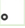 乘车路线1.佳木斯东郊机场：从民航站乘坐9路车至唐人中心站下车，步行200米即到。2.佳木斯火车站：从火车站乘坐4路车至近江路口站下车，步行170米即到。姓 名性 别工作单位职务/职称联系电话传 真手 机备 注